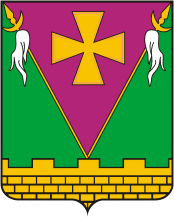 АДМИНИСТРАЦИЯ ЮЖНО-КУБАНСКОГОСЕЛЬСКОГО ПОСЕЛЕНИЯ ДИНСКОГО РАЙОНАПОСТАНОВЛЕНИЕот 31.01.2023                                                                                                      № 118поселок ЮжныйОб отмене постановления администрации Южно-Кубанскогосельского поселения от 27.01.2023 № 115«О создании общественного совета при администрацииЮжно-Кубанского сельского поселения Динского района»Руководствуясь статьей 53 Устава Южно-Кубанского сельского поселения Динского района, п о с т а н о в л я ю:1. Отменить постановление администрации Южно-Кубанского сельского поселения от 27.01.2023 № 115 «О создании общественного совета при администрации Южно-Кубанского сельского поселения Динского района».2. Общему отделу администрации Южно-Кубанского сельского поселения Динского района (Лебедь) обеспечить размещение настоящего постановления на официальном сайте Южно-Кубанского сельского поселения Динского района в сети Интернет в разделе «Документы».3. Настоящее постановление вступает в силу после его обнародования.Глава Южно-Кубанскогосельского поселения                                                                                     А.А. УмановЛИСТ СОГЛАСОВАНИЯпроекта постановления администрации Южно-Кубанского сельскогопоселения Динского района от________________ №_______«Об отмене постановления администрации Южно-Кубанскогосельского поселения от 27.01.2023 № 115«О создании общественного совета при администрацииЮжно-Кубанского сельского поселения Динского района»Проект подготовлен и внесен:Общим отделом администрации Южно-Кубанского сельского поселения Динского районаНачальник отдела                                                                          А.И. ЛебедьПроект согласован:Начальник финансового отдела                                                    Г.А. Черпаченкова